Rev. 11.09.19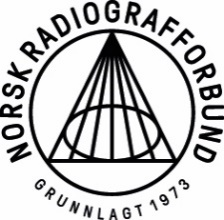 Skjema for søknad om godkjenning som radiografspesialistSøknadsfrister er 1 januar, 1 april, 1 juli og 1 oktober hvert år. Attester og annen dokumentasjon skal fortrinnsvis være skannet til ett pdf-dokument og følge som ett vedlegg til søknadsskjemaet. Kun dokumentert og vedlagt materiale blir tatt med i vurdering.Spesialistområde:          PersonaliaKandidatens navnFødselsårAdresseAutorisasjon, grunnutdanning og medlemskap i Norsk RadiografforbundHelsepersonellnummer:  Grunnutdanning år/sted: Medlemsnummer:Arbeidserfaring Legg til eller trekk fra rader ved behov. Alle kolonnene skal fylles ut.Beskrivelse av arbeidserfaringens relevans for spesialistområdetUtdanning  Legg til eller trekk fra rader ved behov. Alle kolonnene skal fylles ut. *Andre typer uttelling/poeng (ECTS/CME/CPD) kan også føres inn her.Begrunnelse for videreutdanningen(es)/ masterens relevans for spesialistområdetAnnen fordypning og fagutviklingFaglig formidlingSamlet vurdering og generelle kommentarerSøkeren gir en samlet begrunnelse for sin søknad. (Refleksjon over egen yrkesutøvelse og ansvarsområde, minimum 250 ord)Attestasjon fra leder (bekreftelse på ansettelsesforhold, ansvar/arbeidsoppgaver, søkerens formelle kvalifikasjoner)Attestasjon faglig ansvar innen spesialistområdetDato og søkers signaturArbeidssted og stillingstittelStillings-størrelseÅr/MånederVedlegg nr.Videreutdanning, studiepoenggivende kursStudiepoeng*Vedlegg nr.Totalt antall timerEvt. masterprosjekt/oppgaveKurs, webinar, hospitering, seminarer, E-læring mmVedlegg nr.Emne FormOmfangVedlegg nr.